PPROPOSAL TITLEPart A – Description of the Collaborative Research Project (ca. 8 pages)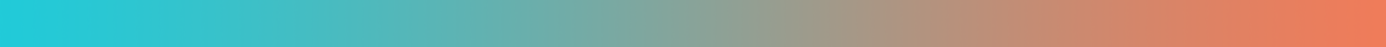 Which research question does the proposal seek to answer? Why is the research question significant? How will it contribute to the theme or themes of the call? If applicable, how does the proposal cut across different themes of the programme? What is the impact of the project on theoretical and methodological approaches in the field?By what methods and work plans will the research question be tackled?  In what ways is the project innovative? What are the main theoretical and conceptual innovations expected from the project?  Part B – Potential impact of research (ca. 3-4 pages)What are the expected outcomes and impact of the research project?  Who are the potential users, academic and non-academic, of the research? Which activities will be deployed to communicate the research activities and outcomes to potential users? Will the projects work with stakeholders to ensure impacts are achieved?Plan of publications resulting from the research; Plan of dissemination: describe the main target groups, instruments and how knowledge will be embedded; Valorisation: describe how the valorisation of the developed knowledge will be realised;  Please describe how the project will be managed as a whole and how the monitoring of the progress against the objectives and anticipated results will be ensuredWill collaborations beyond academia be involved, for example engagement with communities affected by issues highlighted in the call or people with lived experience of challenges faced?Applicants are expected to demonstrate consideration of who may be interested in the outcomes of the proposed work in their application. In projects where non-academic partners are participating, project leaders must submit meaningful and binding arrangements for the management of Intellectual Property Rights (IPR) issues. In the case of research that does not lend itself to knowledge utilisation as described in the aforementioned terms, the researchers are requested to explain why they believe that knowledge utilisation is not applicable to the proposed research. Part C – Management, international cooperation and composition of the research team (ca. 3 pages)What added value will be gained by undertaking this research as a collaborative project with the proposed participants? What are the advantages of a transnational project, in its comparative nature for instance? How will the project participants contribute to the project? What research expertise and competence do the participants bring to the project proposal? What is the work plan? How does the project proposal take into account and address the following aspects: Gender balance in terms of considering under-represented gender, and further addressing the following dimensions: i) gender balance among the applicants, and ii) gender balance in the overall project teams; Academic age balance in terms of heterogenic teams, including post-doctoral and PhD students as participants in the project allowing for inter-generation transfer of knowledge, skills etc.; and  Geographical diversity in terms of geographically balanced consortia, including diverse partners. Timetable ReferencesPlease provide up to 30 references of articles and publicly available documents directly supporting the proposal.